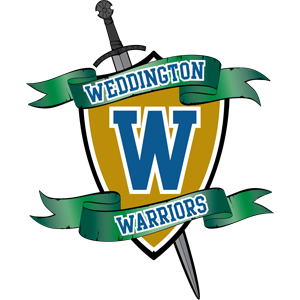 Class Overview:Welcome to English II! This year, the state curriculum for English II focuses on world literature with a strong emphasis on EOC accomplishment—specifically analyzing a text through structural development and an author’s purpose, as well as the overall implication of close readings. World literature, defined as any literature originating out the United States and United Kingdom (though we will dabble in both), is an exciting opportunity to encounter new ideas and perspectives, new stories, and innovative ways of understating the world and our place in it. You will have the opportunity to observe, interpret, and reflect on how people across time and cultures address the same human questions through literature. As a class, we will work to broaden our cultural minds this year, in addition to becoming stronger readers, writers, speakers, and critical thinkers. Potential Texts/Works covered this semester:NightThe Book Thief GilgameshOedipus the King All Quiet on the Western FrontDante’s InfernoNectar in a Sieve Be mindful that each work is supplemented with select short stories, poetry, articles, and research that will depend on our studied material. Materials You Will Need:Notecards (300+)Tissue box or paper towel roll One composition notebook specifically for English IIOne 3-ring binder for notes and handouts specifically for English IICOLLEGE RULE loose-leaf paperI ask that each of you bring in either a box of tissues or paper towel roll. Spring allergies will be upon us soon and we need to be fully equipped for sniffle-less and germ-free learning!As always at Weddington High School, I expect your best effort in everything we do, both during and outside of class.  This includes being an active and informed participant, completing all assignments on time, and being fully prepared for each class period; anything less than this will result in a grade or participation deduction. Listed below are my grading/homework policies:Course Grading:Classwork/Homework:               20%Quizzes/Mini projects:               40%Essays/ Projects/ Tests:            40% Late Work Policy:I will not accept late homework PAST 1 DAY without a school administered or otherwise-noted excused absence. If brought in the next day, I will deduct a full letter grade from the original score.  After this one-day grace period, a ZERO will be administered. This policy also applies to essays and projects, yet the point deduction will continue until the assignment is turned in. I look forward to beginning our semester studying literature from around the world together and getting to learn about each of you! Please have your parent/guardian AND yourself sign this and return it to me by Tuesday, January 26th, 2016. Thank you!Sincerely,	Ms. Ally MitchellYour signature: ___________________________________________________Parent/Guardian signature: __________________________________________